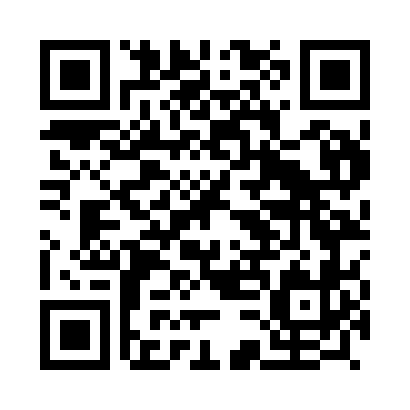 Prayer times for Louro, PortugalMon 1 Apr 2024 - Tue 30 Apr 2024High Latitude Method: Angle Based RulePrayer Calculation Method: Muslim World LeagueAsar Calculation Method: HanafiPrayer times provided by https://www.salahtimes.comDateDayFajrSunriseDhuhrAsrMaghribIsha1Mon5:417:171:386:088:009:292Tue5:397:151:386:088:019:313Wed5:387:131:376:098:029:324Thu5:367:121:376:108:039:335Fri5:347:101:376:118:049:356Sat5:327:081:366:118:059:367Sun5:307:071:366:128:069:378Mon5:287:051:366:138:079:399Tue5:267:031:366:138:089:4010Wed5:247:021:356:148:109:4211Thu5:227:001:356:158:119:4312Fri5:206:591:356:158:129:4413Sat5:186:571:356:168:139:4614Sun5:166:551:346:178:149:4715Mon5:146:541:346:178:159:4916Tue5:126:521:346:188:169:5017Wed5:106:511:346:198:179:5118Thu5:086:491:336:198:189:5319Fri5:066:481:336:208:199:5420Sat5:046:461:336:218:209:5621Sun5:036:451:336:218:219:5722Mon5:016:431:336:228:229:5923Tue4:596:421:326:238:2410:0024Wed4:576:401:326:238:2510:0225Thu4:556:391:326:248:2610:0326Fri4:536:381:326:258:2710:0527Sat4:516:361:326:258:2810:0628Sun4:496:351:326:268:2910:0829Mon4:476:331:316:268:3010:0930Tue4:466:321:316:278:3110:11